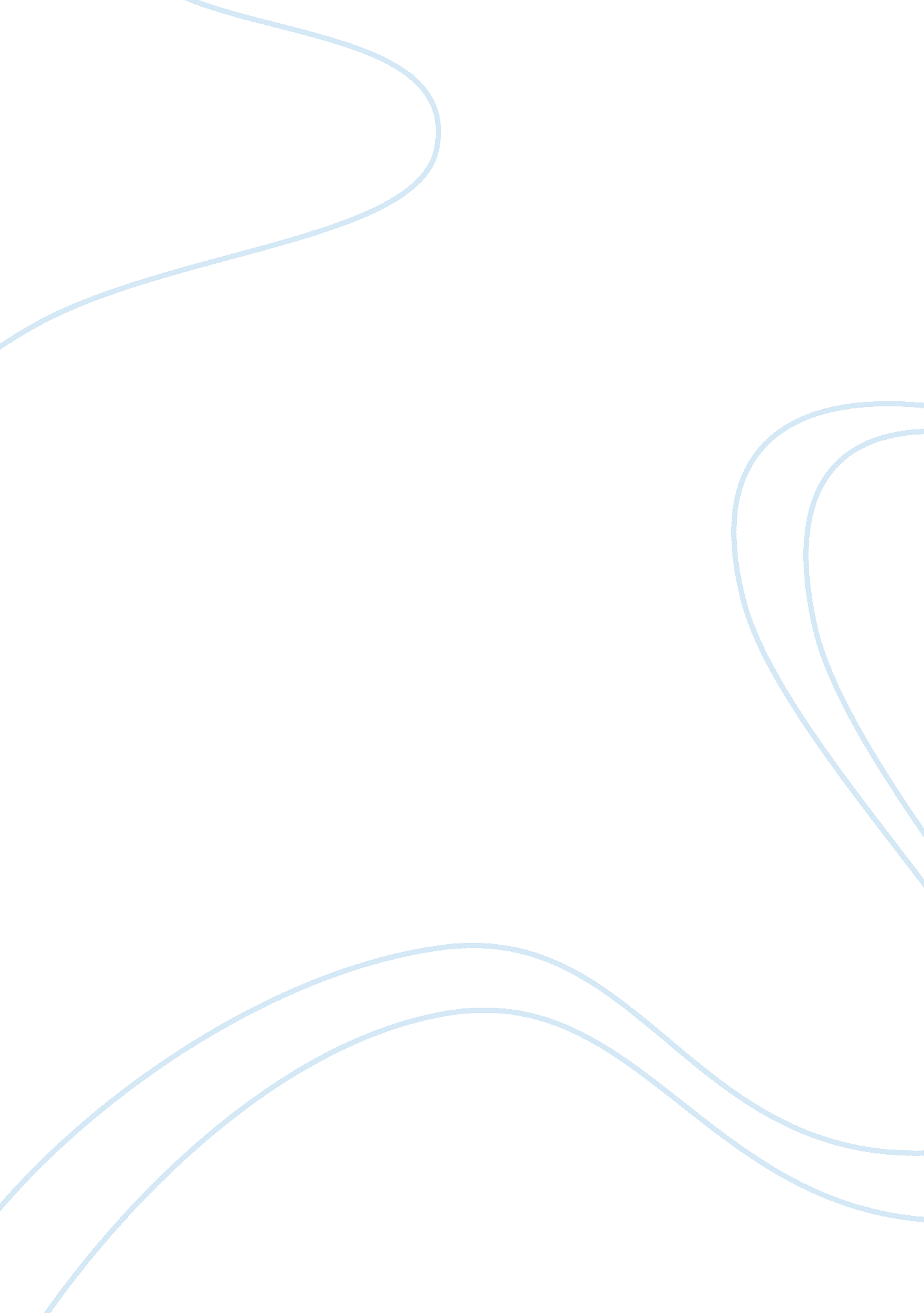 The summary of the film whale rider by niki caroEntertainment, Movie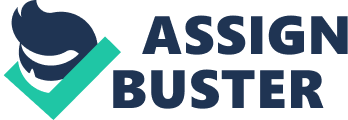 Whale Rider movie which came out in 2002, I particularly like this movie. Recently I see this movie and I like this movie very much. Whale rider movie shoots in New Zealand. This story starts with the born of two resemble children. The son and his mom died. Only daughter survives, and his name is Pai. Her father name is Porourangi and he leaves New Zealand and his girl grown up by her grandparents. Koro is the main of their community folks and his son Porourangi would be the following chief nevertheless he is not interested to come back home again. Pai believes that she is capable to be a next chief but his grandfather completely opposite about that idea. But she is the only girl whom everything achieves. The movie, on paper and fixed via Niki Caro and she is encouraged through a novel which is written thru Witi Ihimaera. The film happens in the community of Whangara which is in New Zealand. The story tells about Pai that she was saved by the whale, after kayak was lost in the sea. He irritated the whale and established the Maori individuals. This makes the setting it needs to pass on the division of present day and conventional life. At the point when her grandfather Koro, the main head of their community, develops anxiety over the absence of heir he begins exploring the young leader in the community. He shows them the methods for the extraordinary pioneer and the accounts of their precursors. In this procedure, he pushes Paikea further far to help their family which is an important part of the film. This additionally stresses the difficulties she needs to overcome because of criticism and isolation of needing to be a female head in a male-dominated society. Paikea attempts to wonder her grandfather so she learns the exercises in a mystery youthful male companion in the network, and furthermore her uncle Rawiri help her to become familiar with the exercises. Also, she learns every single important aptitude to wind up the following boss after her granddad. She assumes an imperative job in the motion picture. What’s more, Paikea in the long run should at last win the arrangement of difficulties to win her granddad trust. At last, she forfeits herself to spare her locale. In the wake of being perceived by Koro as the extraordinary pioneer she gives them a reason to proceed with their lifestyle and advance their familial convictions amidst a cutting-edge society which is urbanized, materialistic and logical. In conclusion, I really appreciated after watching this movie, because it is a film that can touch the heart of million people. I can understand how they maintain their way of life and I truly appreciate seeing these motion pictures about Maori culture and their convention since they are so not the same as other culture. Whale Rider shows such a lot of attention-grabbing and emotional themes, disappointment and confidence, forte, and willpower, all of them an observed within the points of previous thinks, current, and upcoming morals. This film story is progressively satisfactory to the global film advertises then customary. Reference IMDb. (2019). Whale Rider (2002) – IMDb. Retrieved from https://www. imdb. com/title/tt0298228/plotsummary Ebert, R. (2019). Whale Rider motion-picture show Review & Film outline (2003) | Roger Ebert. Retrieved from https://www. rogerebert. com/reviews/whale-rider-2003 